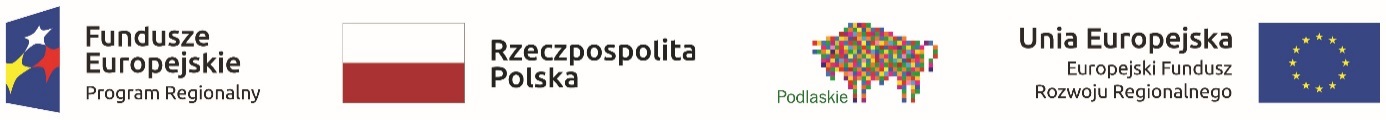                                                                                                                           Załącznik Nr 2                                                                                                                        do zapytania ofertowegoWYKONAWCA:WYKAZ WYKONANYCH USŁUG..........................................., dnia ...............................(miejscowość)					                   (podpis upełnomocnionego przedstawiciela)Nazwa:Siedziba:Poczta elektroniczna:Strona internetowa:Nr telefonu i faksu:REGON:NIP: LpNazwa Wykonawcy Przedmiot usługiData wykonania  usługiWartość usługi (brutto)]Odbiorca usługi1234566666661.2.